DESIGNING A VIDEO PROMOTION SCRIPT OF CHINESE TEMPLES AS TOURISM DESTINATION IN PALEMBANG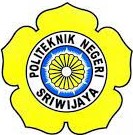 This Final Report Proposal is submitted to fulfill one of the requirements to complete the Diploma III Degree of English DepartmentState Polytechnic of SriwijayaBYMUHAMMAD SABARI061930900208STATE POLYTECHNIC OF SRIWIJAYA PALEMBANG2024APPROVAL SHEET OF FINAL REPORT PROPOSAL DESIGNING A VIDEO PROMOTION SCRIPT OF CHINESE TEMPLES AS TOURISM DESTINATION IN PALEMBANGBy:MUHAMMAD SABARI061930900208						         Palembang, ………………………..Approved by:First Advisor							Second Advisor…………………							……………………..NIP ……………….						NIP ……………………Acknowledged by:Head of English Department………………….   NIP …………………TABLE OF CONTENTSCOVER	iAPPROVAL SHEET OF FINAL REPORT PROPOSAL	iiTABLE OF CONTENTS	iii1.   INTRODUCTION1.1	Background	11.2	Problem Formulation	21.3	Objectives	21.4	Benefits	22.  LITERATURE REVIEW2.1	Design	32.2	Promotion	32.3	Video	32.4	Writing a Good Video Script	42.4.1	Types of Script	42.4.2	The Stages of Making Script	43.  METODOLOGY3.1	Method of Research	53.2	Snowball Sampling	53.3	Place of Research	53.4	Technique of Collecting Data	53.5	Technique of Analyzing the Data	6REFERENCES1.   INTRODUCTIONBackgroundPalembang is one the oldest cities in Indonesia. Palembang is known as the earth of Sriwijaya which was the center of the Sriwijaya kingdom's government in its time. This city has a lot of uniqueness, starting from the diversity of its special food, religion, ethnicity and race. Beside that, it has a unique geographical area, in which Palembang is separated by the Musi River that makes Seberang Ulu and Seberang Ilir. During the Rule of Sriwijaya Kingdom, the river enabled merchant ships to enter Palembang; most of them come from China and Middle East. They came to Palembang both for selling purpose and making Palembang becomes as a stopover place for them. The presence of these ethic group resulted in the occurrence of different background cultures and religions contact with Palembang people.The   diversity  of  Malay,   Chinese   and   Middle   Eastern   races   makes Palembang residents have a high tolerance. In the Sriwijaya kingdom era, Palembang became the center of strong Buddhist. However, every race was not prohibited to bring their culture, art, and adhere to their respective religion and they are free to move and live side by side in Palembang. Tolerance brings a peaceful life in Palembang until now, in accordance with the slogan that is owned by the Indonesian country, namely Bhineka Tunggal Ika which means unity in diversity. The diversity in Palembang can also be seen through the culture that is very evident in the architecture of buildings, arts, and customs. There are many historical relics of those cultures that occurred in Palembang that can still be seen and enjoyed by today's generations, such as Limas house, Cheng Ho Mosque, Arab  villages  and  hundreds  of  years  old  Temples  that  have  unique  building designs in Palembang. According to Ministry of Religion (2018), there are 115 temples and it spread in various sub-districts in Palembang and it divided into Vihara,   Cetiya,   and   TITD   (Tri  Dharma   place   of  worship   or   klenteng).Problem FormulationThe problem of this report is how to design a promotion video script of Chinese Temples as tourism destination in Palembang. Based on the problem formulation, the problem of this final report limited toward Chinese temples and its promotion video script.ObjectivesThe  purpose  of the  report  is  to  know the  way  how  to  design  a  video promotion script of Chinese temples as tourism destination in Palembang in order.BenefitsThe benefits of the report are:For readersIt gives knowledge and information to the readers about Chinese temples and able to add references and be useful for readers and who will carry out further research as a source of information to develop.For State Polytechnic of SriwijayaThis research is expected to be used to add references as material for further in- depth research in the future come and introduce the polytechnic in tourism field.2.    LITERATURE REVIEWDesignCreating a product must be accompanied by a good design process. In this part, design is not just a plan on paper but prioritizes the process from start to finish by involving ideas that must be realized. Netto and Paulo (2004) stated design as a set of process that transforms requirements into specific characteristics in order to realizing a product. In details, Kasprisin (2011) stated that design is a process of making something that  inherently has emergent products or spatial patterns in given time frames that manifest the ever-changing realities in a community  occurring  within  the  process.  In  this  process,  creativity  is  vey necessary in designing a product. In line with this opinion, International Council of Societies of Industrial Design (2002) stated that design is a creative activity whose aim is to establish the multi-faceted qualities of objects, processes, services and their systems.PromotionPromoting a product is needed as an effort to attract prospective customers. According to Kotler and Armstrong (2014), promotional activities are activities that serve to convince customers by showing product or service so as to persuade customers to buy it. It is supported by Manap (2016) that promotion is one of the priority components of marketing activities offers to consumers. In addition, Zimmerer (2002) stated that promotion is any form of persuasive communication designed to inform customers about a product or service and to influence them to buy  the  product  or  service  which  includes  publicity,  personal  selling  and advertisingVideoIn the world of the media, video attracts special interest and attention of the viewers through its content, especially when it is being used on the internet or social media platform. According to Widahyu (2021), video   is   an   electronic medium  that   is   able   to   combine   audio   and   visual technology together to produce a dynamic and  attractive presentation.  In details,  Rosianta and  Sabri (2018) stated that video is an electronic medium for the recording, copying, play backing, broadcasting, and displaying of moving visuals and audio media. Writing a Good Video ScriptA script could be a basic plan required by video program and contains a draft arrange during a video program. The script determines the ultimate results of program. Types of ScriptAs a script writer, the writer has to know what types of scripts that should be used are. Dontigney (2017) stated that there are five types of script writing, namely;  Screenplays,  playwriting,   audio   drama,   news   script   and   other scriptwriting. video. The Stages of Making ScriptPaying attention and following the steps of writing a script is very important to make the results of script writing orderly and good. Sarika (2022) stated that there are three stages of making a script.3.    METODOLOGYMethod of ResearchThe method used in this research is the research and development method. Sugiyono (2013) stated that research and development is a research method used to produce a particular product, and to test the effectiveness of that product. In their book, Borg and Gall (1983) proposed ten steps in conducting R&D Method, namely;  (1)  research  and  information collection,  (2) planning,  (3)  developing preliminary  form of product, (4) preliminary field testing,  (  5) revising  main product,  (6)  main  field  testing,  (7)  revising  operational  field  testing,  (8) operational field testing, (9) revising final product, (10) disseminating and implementing. Meanwhile Plomp (1993) consists of five phases or stages, namely: preliminary investigation, designing, realization, and testing, evaluation and revision, and implementation.Snowball SamplingWaters, J. (2015) said that snowball sampling is generally seen as a highly effective sampling technique that allows for the study of difficult  to reach or ‘hidden’ populations. It is also seen as a valuable tool for the study of particularly sensitive  or  private  matters.  Place of ResearchThis research was conducted at the Chinese temples in Palembang (Chandra Nadi, Tridarma Gie Hap Bio, and Hok Tjing Rio temple), which are located on 10 Ulu, Diponegoro Street, and Kemaro Island.Technique of Collecting DataThis research employed three methods in collecting the data,  they were literature review, observation and interview, such as there following are:1. DocumentationAccording  to  Sugiyono  (2015:329),  documentation  is  a  method  used to obtain data and information in the form of book, archives, documents, written numbers and pictures in the form of reports and information that can support research.   The documents collected are selected according to the purpose and focus  of the  problem.  In  detail,  Burhan  (2011)  states that  documentaries  are divided into two types, these are;Technique of Analyzing the DataThere are two steps of analyzing data that the writer did during the research process are follows:1. DocumentationThe  writer  collects  and  selects  the  sources  related  to  the  topic  of  the research. After the sources was done by reading and learning various sources such as journals, articles, e-books, and so on. Then the data is obtained, the writer can determine ideas and themes that will be made. The major sources that the writers used, namely: 1) e-articles: How to format a title page in traditional scriptwriting by Ranga and koul (2017) and Sarika (2020), 2) e-journal: Research and development  (r&d) method as a model design in educational research and  its alternative by Gustiani (2019), 3) development research on/in educational development by Plomp (1997).2. ObservationIn this study, the writer visited Chinese temples (Chandra Nadi, Tridarma Gie Hap Bio, and Hok Tjing Rio temple) directly to find out the real situation of the object and know what kind of information can be developed by the writer. In this step, the data that must be collected is related to those Chinese temples such as  the  real  condition,  views,  and  also  anything  that  has  changed.  REFERENCESArmstrong,  G.,  Adam,  S.,  Denize,  S.,  &  Kotler,  P.  (2014). Principles  of marketing. Australia: Pearson Australia. Retrieved from: https://books.google.comBorg, W.R. & Gall, M.D. (1983). Educational research: An introduction. NewYork: Longman.Evaluation Research Team. (2018). Data collection methods for program evaluation:      Interviews. Evaluation      Briefs, 17.      Retrieved      from: htpps://cdc.govGustiani, S. (2019). Research and Development (r&d) method as a model design in  educational  research  and  its  alternatives. Holistics, 11(2).  Retrieved from: https://polsri.ac.idHanifah,  S.  (2013). Penerapan  model  pembelajaran  cooperative  script  dalam meningkatkan kesadaran siswa sebagai masyarakat global pada pembelajaran pendidikan kewarganegaraan: Penelitian Tindakan Kelas di SMP  Negeri  10  Depok (Doctoral  dissertation,  Universitas  Pendidikan Indonesia). Retrieved from: http://repository.upi.edu/3764/Kaspirin, R. (2011). Definitions and fundamentals of urban design in culture.England: RoutledgeLupiyoadi, K. (2013). Manajemen pemasaran. Jakarta: Grafindo.Malau, H. (2017). The impact of marketing mix variables on organizational goals of health  service  clinic  at  West  Bandung,  Indonesia.  In Abstract  Proceedings International Scholars Conference (Vol. 5, No. 1, pp. 82-82). Retrieved from: https://jurnal.unai.edu/index.php/isc/article/view/1629Nadjmuddin, M., Sunani, S., Ariyanti, I., Zamzami, M.  A., Novitasari, R., & Oktarya, Z. T. (2019). Writing the script of native advertising video for Tajung    and    Blongsong    cloths. Holistics, 11(2)..    Retrieved    from: https://polsri.ac.idNetto, A. C., & Kaminski, P. C. (2004). The concept of product design. Product: Management      and     Development, 2(2),     73-80.      Retrived      from: https://pmd.igdp.org.br/journal/pmd/articleNorbury, K. M. (2014). Re-writing the Script: Representations of LGB Creativity in  Contemporary  Young  Adut  Fiction,  Film  and  Television (Doctoral dissertation,  Macquarie  University,   Faculty  of  Arts,   Department  of English). Retrieved from: https://scholar.archive.orgNurislaminingsih, R., Rachmawati, T. S., & Winoto, Y. (2020). Pustakawan referensi  sebagai  knowledge  worker. Anuva:  Jurnal  Kajian  Budaya, Perpustakaan,     dan     Informasi, 4(2),     169-182.     Retrieved     from: https://core.ac.ukPlomp,   T.   (1997).   Development   research   on/in   educational   development.Netherlands: Twente University.Suwantoro, G. (2004). Di dalam bukunya Dasar-dasar Pariwisata. Yogyakarta: Penerbit Andi.Swain,  D.V.,  &  Swain,  J.R.  (1988).  Film  scriptwriting:  A  practical  manual.England: Routledge.Wahid, A. (2015). Strategi Pengembangan Wisata Nusa Tenggara Barat Menuju Destinasi   Utama   Wisata   Islami (Doctoral   dissertation,   Universitas Muhammadiyah Yogyakarta). Retrieved from: https://etd.umy.ac.id/id/eprint/21560/Waters, J. (2015). Snowball sampling: A cautionary tale involving a study of older     drug     users. International     Journal     of     Social     Research Methodology, 18(4), 367-380. Retrieved from: https://scholars.google.comYudianto, A. (2017). Penerapan video sebagai media pembelajaran. In SeminarPendidikan. Retrieved from: http://eprints.ummi.ac.id/354/